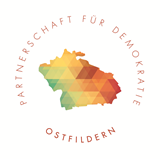 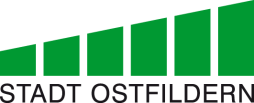 Ausschreibung der Projektförderung 2019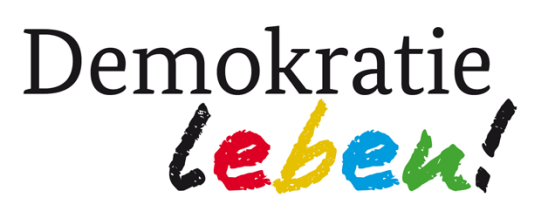  „Aktiv gegen Rechtsextremismus, Gewalt und Menschenfeindlichkeit für ein vielfältiges, gewaltfreies und demokratisches Miteinander“ - unter diesem Motto fördert das Bundesprogramm "Demokratie leben!“ vielfältige Projekte des zivilgesellschaftlichen Engagements für Demokratie.Eine wichtige Säule der Bundesförderung realisiert sich auf der Ebene der Städte und Landkreise - es sind die lokalen Partnerschaften für Demokratie. Seit 2015 sind über alle Bundesländern hinweg ca. 250 lokale Partnerschaften gegründet worden.Auch in Ostfildern existiert eine solche Partnerschaft zwischen dem Bundesministerium und einem kommunalen Programmträger - der Stadt Ostfildern. Ziel dieser Partnerschaft ist es, durch die Förderung von zivilbürgerschaftlichen Projekten und Initiativen ein demokratisches Miteinander, Toleranz und die Wertschätzung der Vielfalt in unserer Bürgerschaft zu stärken.Die Projektförderung im Rahmen des BundesprogrammsVereine, Gruppen, Initiativen, aber auch engagierte Einzelpersonen, die eine kreative und innovative Projektidee zur Förderung von Demokratie und Zusammenhalt haben, können sich mit einem Projektantrag um finanzielle Unterstützung bewerben.Die Fördermittel des Bundesprogramms werden in drei unterschiedlichen Töpfen zur Verfügung gestellt: einem Aktions- und Initiativfonds (47.000 €), einem Jugendfonds (8.000€) und einem Fonds für Partizipation, Vernetzung und Öffentlichkeitsarbeit (10.000 €).Eine Koordinierungs- und Fachstelle (KUF), die beim Kreisjugendring Esslingen angesiedelt ist, begleitet sowohl die Projektträger wie auch die sonstige Partnerschaftsarbeit organisatorisch und administrativ. Diese berät auch bei Fragen zur Antragstellung, Förderkriterien und Realisierung von Projekten sowie bei der Suche nach Kooperationspartnern. Aus diesen Fonds und mit aktiver Unterstützung durch die KUF werden zivilgesellschaftliche Projekte gefördert, die sich beispielsweise für demokratische Teilhabe, für ein gutes Zusammenleben in Vielfalt oder für Aktivitäten gegen gruppenbezogene Menschenfeindlichkeit einsetzen. Zielgruppe für Projekte im Rahmen der Partnerschaft für Demokratie Ostfildern sind vor allem Kinder, Jugendliche, Eltern, Familien und Fachkräfte.Ein Eigenleistungsanteil in Höhe von 20 % der beantragten Fördermittel ist erwünscht.  In Einzelfällen kann in Rücksprache mit der Koordinierungs- und Fachstelle vor Projektbeantragung eine Übernahme der Kofinanzierung durch die Stadt Ostfildern vereinbart werden.Die Entscheidungen über die Förderanträge der Einzelprojekte werden in einem Begleitausschuss getroffen. Hier wird die aktuelle Ausrichtung der Partnerschaftsarbeit beraten und beschlossen, hier werden eigene Projekte initiiert und hier wird über die Förderung der eingegangenen Projektanträge beraten und entschieden. Dem Ausschuss gehören mehrheitlich Menschen aus der Ostfilderner Zivilbürgerschaft an, daneben aber auch Vertreter der städtischen Verwaltung, Ostfilderner Vereine und Institutionen.Ihre Schritte zur Projektförderung: Projektanträge sind unter Verwendung des Antragsformulars einzureichen. Obligatorischer Bestandteil des Antrags ist ein Kostenplan. Projektanträge und Kostenplan sind von einer rechtsfähigen Person des Projektträgers zu unterschreiben.Die Formulare und weitere Informationsunterlagen können auf der Homepage www.pfdostfildern.de heruntergeladen werden oder direkt in der Koordinierungs- und Fachstelle abgeholt werden.Allen Antragsstellern wird dringend empfohlen, sich vor Antragstellung von der Koordinierungs- und Fachstelle beraten zu lassen.Für alle Anträge gilt: Das Projekt darf erst nach der Antragstellung und Bewilligung beginnen, die Förderperiode bezieht sich auf das Jahr 2019 - somit müssen alle Projekte zum 31.12.2019 beendet sein. Bitte reichen Sie die Projektanträge bei Tuba Nemez,  der Koordinierungs- und Fachstelle per Mail oder per Post ein:Partnerschaft für DemokratieHerzog-Philipp-Platz 1 · Parksiedlung · 73760 OstfildernTelefon: 0711/ 34167015, Mobil: 0177/2109734, E-Mail: t.nemez@ostfildern.deWebadresse: www.pfdostfildern.de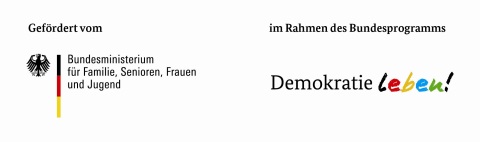 